Genre cinématographiqueUn article de Wikipédia, l'encyclopédie libre.Le genre cinématographique permet de catégoriser les films en fonction de leur thématique, notamment la thématique du scénario. Certains cinéastes récusent totalement la catégorisation de leur œuvre et la pertinence de toute classification de ce type, dont la démarche est purement didactique. Il faut ajouter que la classification en genre et sous-genre n'a aucune connotation «majorative» ou péjorative.Les genres par catégoriesLes catégories cinématographiques peuvent chacune être divisée en genres particuliers dont les plus communs sont :La comédie ayant pour but de divertir en représentant les ridicules des caractères et des mœurs (habitudes relatives à la pratique du bien et du mal), d'une société.Le film historique a pour vocation de restituer un événement réel. Lorsqu'il retrace la vie d'une personne on parle plutôt de film biographique. D'autres genres comme le péplum, le film de cape et d'épée, le western ou même le film d'aventure s'inscrivent également dans un cadre historique mais décrivent des scènes imaginaires.Le thriller ou « film à suspense » cherche à faire ressentir du suspense et une certaine tension à l'idée de ce qui pourrait arriver au(x) personnage(s) du film.Le film d'horreur cherche à jouer sur les peurs du spectateur. Cette peur peut être attisée par des scènes violentes (slasher, film gore…) ou simplement suggérée dans les films d'épouvante qui reposent uniquement sur les capacités d'imagination du spectateur.Le film catastrophe met en scène une catastrophe naturelle (astéroïde percutant la Terre, volcan, raz de marée, animal tueur) ou technologique (accident d'avion, de bateau, nucléaire).Le film d'action mise sur l'enchaînement des péripéties.Le film fantastique.La science-fiction.Le drame.Le film érotique ou le film pornographique dont le but est de montrer l'acte sexuel (le scénario n'est qu'un prétexte à l'acte sexuel), notamment en faisant des gros plans sur les sexes (dans les films dits « érotiques », le sexe est moins au premier plan).À noter toutefois que des glissements sémantiques peuvent avoir lieu en fonction de l'époque. Par exemple, un film dit d'« horreur » lors de sa sortie en salle dans les années 1960, peut quelques décennies plus tard être classé dans la catégorie fantastique, tant l'évolution des films d'horreur est importante durant les années 1990. Tel est le cas de King-Kong (1933).Films de genreCertains films qui obéissent à des règles plus ou moins strictes sont parfois désignés sous l'appellation de « films de genre ». Ceux-ci s'adressent généralement à une audience ciblée et fidèle qui reconnaît les règles (ainsi que leurs transgressions). Bien que celles-ci ne soient généralement pas écrites, elles sont le plus souvent suivies par les réalisateurs qui se conforment alors à un exercice de style.Ainsi, le « slasher », sous-genre du film d'angoisse apparu avec Halloween, la nuit des masques de John Carpenter met en scène des adolescents aux prises avec un tueur en série dans une petite ville des États-Unis. Le masque du psychopathe, et le thème de la transgression de l'interdit sexuel font partie des figures imposées.Dans le film noir, c'est aussi bien la forme que le fond qui font l'objet de codification. L'un des ressorts dramatiques est généralement la confrontation du protagoniste (souvent un détective privé) avec une « femme fatale » qui tente de le manipuler. Sur le plan formel, la voix off est le procédé narratif le plus évident.Dans le cadre de ce cinéma de genre on peut citer quelques courants :le wuxiapian en quelque sorte l'équivalent chinois du film de cape et d'épée avec parfois une forte connotation fantastique (ex. : Tigre et Dragon).les films de prison (ex. : Papillon ou les Évadés).les films de sous-marin (ex. : Torpilles sous l'Atlantique ou L'Odyssée du sous-marin Nerka).Les films de genre sont refusés par le point 8 du Dogme95 de Lars von Trier et Thomas Vinterberg.Genres par ordre alphabétiqueAmericanaBuddy movieChanbaraChroniqueCinéma de montagneComédie BurlesqueComédie de mœursComédie dramatiqueComédie policièreComédie romantiqueParodieScrewball comedyConteDocumentaire DocufictionEthnofictionDrame MélodrameFilm à sketchesFilm à suspenseFilm d'actionFilm d'aventure Film de cape et d'épéeFilm catastropheFilm érotiqueFilm d'espionnageFilm d'exploitationFilm fantastique VampirismeFilm de zombieFilm de guerreFilm historique Film biographique Film autobiographiqueFilm institutionnel Film de mariagePéplumFilm d'horreur SlasherFilm musicalFilm policier Film de gangsterFilm noirFilm pornographiqueFilm pour adolescentKen GekiMasalaRoad movieRomanceScience-fictionSérialThrillerTromaWesternAnimation d'imageL'animation d'image est un procédé cinématographique qui consiste à créer un mouvement, une forme d'action à l'aide d'une suite successive d'images (voir le cadre ci-contre). Ces images peuvent être dessinées, peintes, photographiées, numériques, etc.DéfinitionQuelles que soient les techniques utilisées, le principe est toujours le même  : le mouvement est décomposé en une succession d'images fixes dont la vision à une fréquence donnée créer ce dernier. Deux aspects sont importants  :Image par image : il faut représenter chacune des phases du mouvement réalisées et enregistrées image par image, quel que soit le système de représentation choisi, quel que soit le moyen d'acquisition employé, quel que soit enfin le procédé de restitution visuelle de l'animation.Fréquence de restitution : les images sont restituées à une fréquence régulière suffisante pour que le cerveau et l'inertie de ces visuels une fois perçu, dont la persistance rétinienne, jouent leurs rôles dans le mouvement. En cinéma, la fréquence minimale était établie à 12 images par seconde. Mais pour éviter un papillotement désagréable, la fréquence de 16 images par seconde s'imposa comme un minimum.Les fréquences standard sont de 24 (Cinéma), 25 (Pal) ou 30 (NTSC) images par seconde mais selon les types de mouvements à représenter, la luminance et la fréquence spatiale de l'image, pour éviter des « images fantômes » on peut être amené à atteindre plus de 100 images par seconde en animation numérique. Néanmoins l'effet stroboscopique (exemple des roues qui semblent tourner en sens inverse) ne peut être évité : il est diminué par des effets spéciaux de flou dont le filage.Pour des formes simples, 2 images par seconde n'est évidemment pas suffisant pour une animation fluide mais une telle fréquence, voulue pour des effets artistiques, peut être considérée comme de l'animation, compte tenu du contexte général de l'œuvre.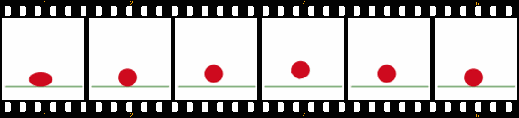 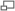 Figure 2 : décomposition de 6 images permettant la restitution du mouvementPour économiser des images (fréquent lorsqu'elles étaient tracées manuellement), il est possible de dupliquer chaque image. La saccade sera perceptible ou non selon le contenu de l'image, la différence entre deux images qui se suivent.En infographie, l'animation est la partie du processus de création graphique qui consiste à faire se mouvoir les différents objets créés lors de l'étape de la modélisation en 3D ou bien du dessin en animation classique.Le « film d’animation » est une technique élaborée à partir d'images dessinées, d’images créées par ordinateur ou de photographies qui sont « montées » dans une suite logique réalisant l'action et le mouvement.Histoire de l'animationL'animation a commencé à exister bien avant le cinéma. Le folioscope qui forme des mouvements lorsqu'on le feuillette, est l'une des premières méthodes d'animation. Il faut attendre le XIXe siècle pour voir l'apparition d'appareils optiques (appelés jouets optiques) qui permettent de voir des suites d'images animées. La première projection de dessin animé fut réalisée par Émile Reynaud, qui eut lieu le 28 octobre 1892 au musée Grévin, soit 3 ans avant la séance du cinématographe des Frères Lumière.Le cinéma d'animation dans le mondeLa majorité des grands studios d'animation du XXe siècle sont apparus dans la première moitié de celui-ci dans quelques pays autour de la planète, et ont gardé une place importante pendant tout le siècle. Au cours des années 1990, des nouveaux studios d'animation ont commencé à voir le jour, souvent de petits studios (comme Folimage en France) ou de grands studios d'ancien pays sous-traitant, comme en Corée.Référence :  http://fr.wikipedia.org/wiki/Image_anim%C3%A9e*Allez sur ce lien afin de voir des exemples d’animation.Infomercial (ou infopub)Contraction des termes anglais « information » et « commercial » (spot publicitaire). Il s'agit d'un film publicitaire dont la durée peut atteindre deux heures dans les cas extrêmes. Utilisé de manière intensive aux États-Unis, sur les chaînes diffusées par câble pour des raisons de coût, il permet une argumentation très détaillée du produit et de son utilisation, aidée au besoin par le témoignage de prescripteurs. Les travaux réalisés par Naveen Donthu et David Gilliland les mènent à conclure que : « Les infopubs vont maintenant être utilisés par davantage d'entreprises qu'auparavant. Leur popularité et leur diversité sont grandissantes, de même que leur légitimité. Nos résultats montrent que les clients infomercials sont moins disposés au risque, davantage attentifs au prix, plus soucieux de la commodité que les non-clients. Ils sont également plus attentifs à la marque, innovateurs, impulsifs et soucieux de la variété que les nonclients. En définitive, ils ont une attitude plus négative à l'égard des courses et une attitude plus positive à l'égard du marketing direct et de la publicité que les nonclients. » Le terme de « minimercial » est parfois utilisé pour décrire un infomercial de quelques minutes seulement. Référence : http://www.e-marketing.fr/Definitions-Glossaire-Marketing/Infomercial-ou-infopub--5704.htmPublicitéTechnique de communication dont l'objectif est de modifier l'attitude et/ou le comportement des consommateurs à l'égard d'un produit. On dit alors qu'elle cherche à " attirer " le consommateur vers le produit." Il semble qu'il y ait trois ingrédients dans le succès d'une publicité : l'information, un stimulus rationnel, et l'intensité. Peu de publicités peuvent être fiers de posséder les trois, mais une bonne publicité possède habilement traitée au moins l'une des caractéristiques " observe Herbert Krugman. En reprenant les trois résultats traditionnels de la publicité (savoir, aimer et faire) Richard Vaughn isole quatre modes principaux de fonctionnement de la publicité, au regard du degré d'implication et de l'approche (cognitive ou affective) poursuivie par le publicitaire. Référence : http://www.e-marketing.fr/Definitions-Glossaire/Publicite-6204.htm